Dobrý den milé děti i rodiče,tak bohužel posílám úkoly na další týden opět tímto způsobem . Už snad ani nevěřím, že to někdy skončí. Tento týden nás čeká procvičování VS po P a další nové učivo v ČJ, a to rod, číslo a pády u podstatných jmen. Nebojte se, všechno zvládneme. Jinak prosím, nadále platí: NIC NEDĚLEJTE DOPŘEDU, VŠE ZADÁVÁM NA ONLINE HODINÁCH!!! Pokud to děti mají, tak se v hodině nudí. Děkuji za pochopení.V matematice budeme tento týden hodně procvičovat a upevňovat učivo. Posílám pracovní list, který, prosím, dětem vytiskněte. Pokud nemáte tiskárnu, můžete nechat vytisknout ve škole. Budeme ho určitě potřebovat tak od středy. V prvouce dokončíme neživou přírodu. Opět posílám zápis do sešitu, který si děti buď přepíší nebo vlepí do sešitu.Prosím pěkně, ať děti každý den čtou a čtou nahlas, je to pro ně velmi důležité!! Moc děkuji za pomoc.Jinak vás rodiče i děti musím moc pochválit. Vás rodiče za vaši pomoc a  zástup nás učitelů. Zvládáte to opravdu skvěle a zasloužíte si velkou pochvalu. Věřte, že moc dobře vím, jak vám je. Mně je úplně stejně!! Zůstávám, ale pozitivní  a věřím, že to společně zvládneme. Zdraví p. uč. MíšaČESKÝ JAZYKVS po PUč str. 47 – 49PS str. 18 – 20Opakování slovních druhů Nové učivo – podstatná jména – pád, číslo, rodMATEMATIKAPS str. 19 – 22Pracovní listPRVOUKAPS str. 41  a 46UHLÍ Je to hořlavá hornina, slouží lidem jako palivoSpalováním uhlí získáváme teploVyužívá se k výrobě elektřiny v tepelných elektrárnách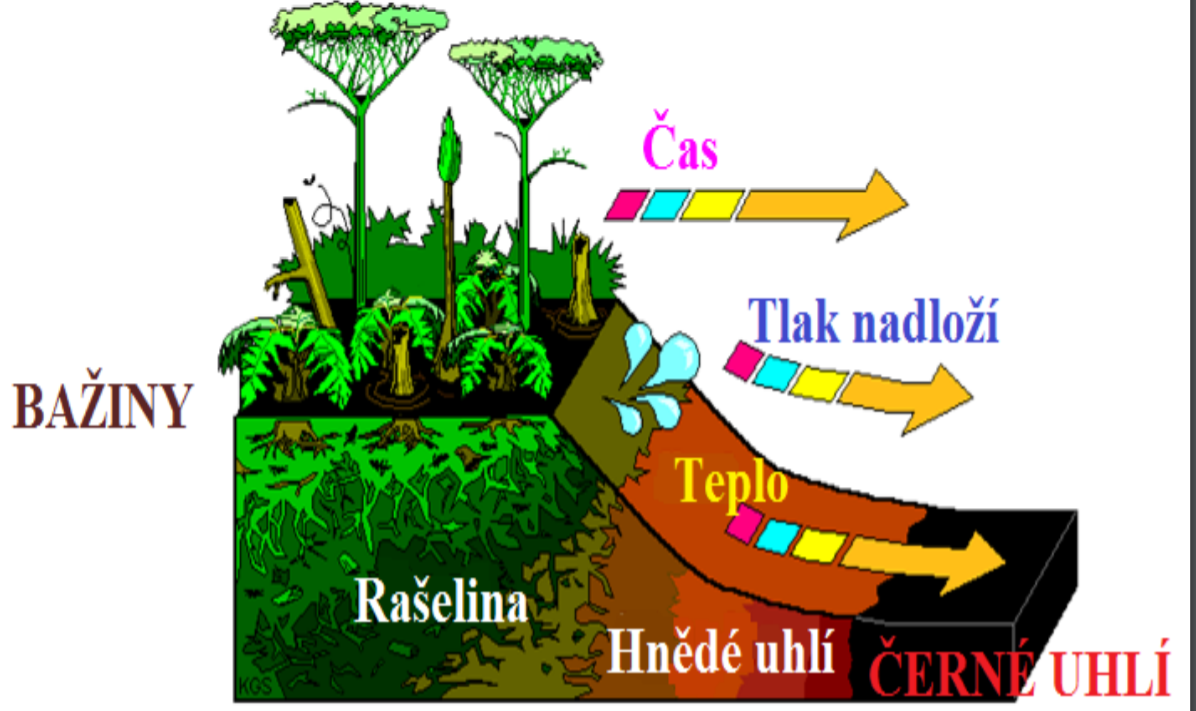 Vznik uhlí – rostliny zapadly do bažin, kde neměly vzduch a zuhelnatělyČerné uhlíJe starší, uložené hluboko pod povrchem zeměTěží se v hlubinných dolech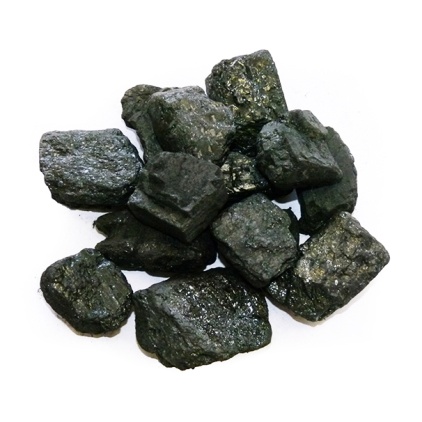 Hnědé uhlíJe mladší, uložené hned pod zemským povrchemTěží se v povrchových dolech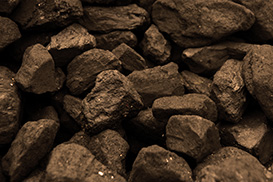 ROPAJe to hnědá až nazelenalá hořlavá kapalinaVznikla rozkladem pravěkých drobných živočišných a rostlinných zbytkůTěší se vrty z moře nebo zemského povrchuVyužívá se jako palivo a k výrobě léků, plastů, hnojiv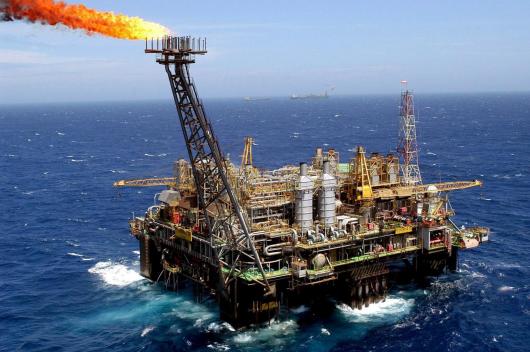 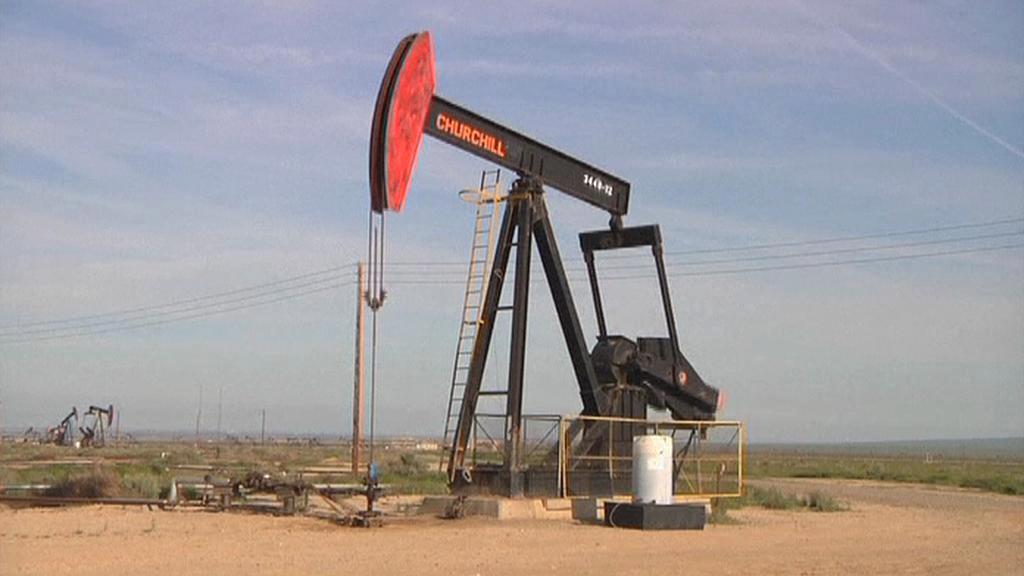 PRACOVNÍ LIST – OPAKOVÁNÍ (zaokrouhlování na desítky, stovky, převody jednotek délky, písemné sčítání a odčítání, slovní úlohy)Zaokrouhli na desítky:92 ≐			41 ≐			  3 ≐			77 ≐	98 ≐			79 ≐			74 ≐			21 ≐32 ≐			25 ≐			100 ≐		  9 ≐Zaokrouhli na stovky562 ≐		281 ≐		678≐		           495 ≐547 ≐		575 ≐		491 ≐		   27 ≐835 ≐		647 ≐		940 ≐		644 ≐Vypočítej:44	65	80	17	78	25	44	61	76	43	2135	15	14	49	22	38	37	19	22	53	43  92	  55	  90	  77	  81	 87	 39 	91	 50 	90	 82-26	-19	 -21	 -60	 -72    -53     -17    -26      -31    -13      -40Převeď:1m =		cm	8 m =		cm	300 cm = 		m1m = 		dm	8 m =		dm	30 dm =		m1m = 		mm	8m = 		mm	3000 mm = 	m200 cm =		m	9 cm			mm	10dm	=		mm10 m =		cm	3 dm			cm	50 cm =		dm6 dm = 		cm	700 cm 		m	5 dm =	            mmBudeme potřebovat M1 – slovní úlohyMaminka zaplatila za elektřinu 448 Kč. Za plyn zaplatila 327 Kč. Kolik korun činily oba poplatky dohromady?Míša měl v pokladničce deset pětikorun. Koupil mamince dárek za 35 Kč. Kolik korun mu zbylo? Kolik to bylo pětikorun?Petr dostal od babičky 120 Kč, od rodičů 150 Kč. Koupil si knihu za 70 Kč. Kolik korun mu zůstalo?DV 5., 2. pololetí AJ – 3. ročník, od 8.3. do 12.3. 2021
Dobrý den děti, posílám přípravu na úterní on-line výuku😊
1. ON-LINE HODINA
Nejdříve si společně projdeme, co jsme nedokončili minulou hodinu.
Udělejte si poslech číslo 43
- je to písnička,  text k písničce najdete v učebnici na str.62
Pracovní sešit str.18/ cvičení 1. a 2.
Pracovní sešit str.19/ cvičení 1. a 2.

Zapište si novou slovní zásobu:
Slovíček je hodně, můžete si i nalepit!
toy, toys – hračky
story – příběh
toy shop – hračkářství
at the toy shop – v hračkářství
word, words – slovo
eat – jíst
hungry – hladový
I am hungry. Mám hlad.
I am not hungry. Nemám hlad.
happy – šťastný
I don´t know. Já nevím.
child, children – dítě
lorry – nákladní auto
but – ale
fast – rychlý
world – svět
motorbike - motorka
They can´t hear you.  Oni tě neslyší.
Come back! Vrať se!
Jump in! Naskoč!

Budeme pracovat s vazbami, které už dobře znáte. Pro jistotu připomínám, zapisovat nemusíte.
There is ……..Tam je
There are ……..Tam jsou
I don´t like ……Nemám rád/a
You like …..Ty máš rád/a
Let´s go!      Pojďme.
Učebnice str.22-23
- udělejte si poslech číslo 46
- příběh si přečtěte a ústně přeložte

Pracovní sešit strana 20/cvičení 1.,2
Pracovní sešit strana 21/cvičení 3., 4
STRANU 20 a 21 V PRACOVNÍM SEŠITĚ BUDETE ZASÍLAT KE KONTROLE!!!Hezký týden Nováčková 😊